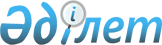 О внесении изменений в решение акима Акжигитского сельского округа от 30 октября 2009 года № 7 "Көшелерге ат қою туралы"Решение акима села Акжигит Бейнеуского района Мангистауской области от 11 декабря 2017 года № 33. Зарегистрировано Департаментом юстиции Мангистауской области 22 декабря 2017 года № 3491
      Примечание РЦПИ.

      В тексте документа сохранена пунктуация и орфография оригинала.
      В соответствии с Законом Республики Казахстан от 6 апреля 2016 года "О правовых актах" и совместным постановлением и решением акимата Мангистауской области от 23 февраля 2017 года № 40 и Мангистауского областного маслихата от 23 февраля 2017 года № 7/95 "О некоторых вопросах административно - территориального устройства Бейнеуского района" (зарегистрировано в Реестре государственной регистрации нормативных правовых актов за № 3309), аким села Акжигит РЕШИЛ:
            1. Внести в решение акима Акжигитского сельского округа от 30  октября  2009  года  №7  "Көшелерге  ат  қою  туралы"  (зарегистрировано  в  Реестре  государственной  регистрации  нормативных  правовых  актов  за №11-3-89,  опубликовано в газете "Рауан" от 3 декабря 2009 года) следующие  изменения: 
      в преамбулу и в пункт 1 указанного решения на  государственном  языке внесены изменения.
      2. Государственному учреждению "Аппарат  акима  села  Акжигит" (А.Дуйсенбаев) обеспечить государственную регистрацию настоящего  решения в органах юстиции, его официальное опубликование в эталонном контрольном банке нормативных правовых актов Республики Казахстан и в средствах массовой  информации.
      3. Контроль за исполнением настоящего решения оставляю за собой.
      4. Настоящее решение вступает в силу со дня государственной регистрации в органах юстиции и вводится в действие по истечении десяти календарных дней после дня его первого официального опубликования.
					© 2012. РГП на ПХВ «Институт законодательства и правовой информации Республики Казахстан» Министерства юстиции Республики Казахстан
				
      Аким села Акжигит:

С.Камысбаев
